Studieplan	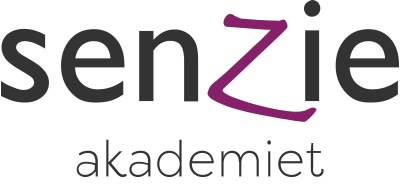 Kosmetisk dermatologisk sykepleieEmnenavn Kosmetisk dermatologisk sykepleieEmnets omfang og organiseringVarighet: studiet går over 8 månederUndervisningsspråk: norsk og engelskOrganisering av emnet: Samlingsbasert, nettstudie.*Juni 2021: grunnleggende leppekurs m. fillerDette kan kun gjennomføres etter minimum 15 klientbehandlinger med filler som er dokumentert. Dette er frivillig.Ferdigheter:Kan gi profesjonell hudpleiebehandling med analyse, rens, utklemming, farging av vipper og bryn, massasje, kjemisk peeling, maske og LED lys.Kan veilede kunden i bruk av produkter og hjemmebehandlinger, forklare effekten av ulike ingredienser, samt hvilke resultater kunden kan forvente.Gir god kundeservice og veiledning i produkter til hjemmebrukPraksis i kosmetisk dermatologisk sykepleie Grunnleggende injeksjoner med botulinum toxin og hyaluronsyre filler (med nål og kanyle)Komplikasjoner ved behandling med filler  Bruk av IPL og laser i kosmetiske behandlinger Mikroneedling Mesoterapi  FuktboosterKundeveiledning og utarbeidelse av helhetlig behandlingsplanHar ferdigheter i vurdering av kundens behov for behandling i samarbeid med lege Kan kritisk vurdere aktuelle kosmetiske behandlingsformer samt evt. kontraindikasjoner  Er i stand til å dokumentere resultat av hudanalyser, aktuell behandling og effekten av   denne på en systematisk måte Har ferdigheter i å informere og veilede kunden på en faglig forsvarlig måte og ut fra den enkeltes behov.Generell kompetanse: er bevisst på egen begrensning i kompetanse når det gjelder å gi råd om og behandling av hudsykdommer eller andre helseplagerarbeider i tråd med hygieniske og etiske retningslinjerutøver kunnskapsbasert hudpleie kan analysere relevante fag-, og yrkesetiske problemstillinger innenfor det kosmetiskdermatologiske feltet er bevisst på egen kompetanse og samarbeider med andre relevante yrkesgrupper for å sikre kunden et faglig forsvarlig tilbud arbeider kunnskapsbasert og er i stand til å oppsøke ny kunnskap som grunnlag for faglig refleksjon og kontinuerlig forbedring av egen profesjonsutøvelse kan bidra til nytenkning og delta i kvalitetsutvikling av praksis innenfor fagfeltet kosmetisk dermatologisk sykepleie.LæringsaktiviteterEmnets læringsaktiviteter består i nettundervisning, og praktisk ferdighetstrening, med og uten veiledning, samt arbeid i grupper. Studiet går over 8 måneder.PraksisDet stilles krav til 6 dagers hospitering i tilknytning til gjennomføringen av studiet men det anbefales flere dager om du har anledning. Du kan gjerne hospitere på flere klinikker for maks utbytte og erfaring. Praksis skal dokumenteres på eget skjema.Deltagelse/Obligatoriske arbeidskravDet er obligatorisk deltagelse på livesamlinger og praktisk undervisning på skolen. Emnet krever en studieinnsats på 15 timer pr uke gjennom studiet, totalt 400 timer. Studenter som har fravær fra undervisning i laser/IPL, botulinum injeksjoner eller fillers, må påregne å ta igjen dette med evt. neste kull før de kan avlegges eksamen.Utgifter i studietProduktpakke til praktisk trening kr. 5900,- pensumlitteratur og uniform. (690,-)EksamineringFor å sikre faglig kompetanse hos studenten vil det avholdes eksamen i hudpleie halvveis i studiet. Dette er en praktisk eksamen med muntlig høring. Vurderes til bestått – ikke bestått.Under eksamen er sensor og faglærer til stede. Studiet avsluttes med en muntlig eksamen. Eleven fremlegger en presentasjon med et valgfritt emne fra en temapool ( 7 til 10 minutter). Presentasjonen skal forsvares og til slutt vil det bli stilt generelle spørsmål fra hele pensum.For å gå opp til eksamen må alle delprøver være bestått.Senzie Akademiet påbeholder seg retten til å velge egnet sensor. Samme sensor vil kunne bli brukt til en evt. konteeksamen.KlagerettDersom du ønsker å klage på eksamen skal dette gjøres skriftlig og innen tre dager.Svar frist fra Senzie Akademiet er 14. dager fra mottatt klage.En konteeksamen er inkludert i studiet. Utover dette koster eksamen kr. 2500,-AnnetEmnet skal jevnlig evalueres for å holde høy kvalitet. Senzie Akademiet er ansvarlig for evalueringen i dette emnet.Vårt mål er å utdanne de beste studentene i bransjen slik at de lykkes etter endt studie. Studieplanen er derfor satt med forbehold om endringer.August / FebruarHygiene, smitte og smittespredningSeptember / MarsAnsiktets anatomiImmunologiMuskulatur og MassasjeHudens oppbyggingRensHudtyper og hudtilstander.Hva påvirker huden?Kundemottak, helseskjema, analyseVisiaOktober / AprilDermatologiVipper og bryn EksfolieringMasketerapi og LEDKosmetisk kjemiHydroksisyrer og kjemisk peelingInnoaesteticsEnvironSalg av produkter og kundeanalyseNovember / MaiAnsiktets aldringsprosessAldring og agemanagment - CosmeceuticalsAkne og RosaceaPigment og pigmentkontrollMelineDesember / JuniAnamnese og fotodokumentasjonMesoterapiMicroneedlingFuktboosterJanuar / AugustKombinasjonsbehandlingerRutiner og prosedyrer i klinikkNorsk pasientskadeerstatningLovverket for estetiske behandlinger / NORFEMIntroduksjon til lys- og laserbehandling.Laser: forberedelse til klinisk trening. Gjennomgang Lys- og laserbruk. Forskrifter for og erfaringer med bruk av optisk strålingLaserforedrag m/caserFebruar / SeptemberFiller teori og demoToxin teori og demoKomplikasjoner ved fillerbehandlingBehandling med HylaseProtokollMars / OktoberPraksis toxiner og fillereApril / NovemberSkjønnhetens vitenskapAttraktivitet, kroppsbilde og psykisk helseKosmetisk medisin og etikk.Holistisk ansiktsanalyseGrenseovergang til kosmetisk kirurgiPaneldebattJuni / DesemberGrunnleggende leppekurs m. filler*